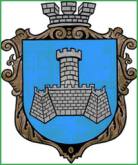 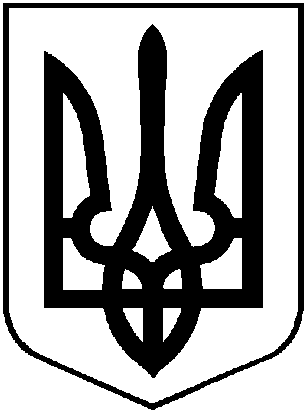 У К Р А Ї Н Ам. Хмільник  Вінницької  областіР О З П О Р Я Д Ж Е Н Н Я М І С Ь К О Г О    Г О Л О В И25 серпня_2021року                                                                                                       №418-р   Про організацію заходів  до  «Всесвітнього дня прибирання»Враховуючи  лист «Всеукраїнської асоціації громад» №726 021 від 12 серпня 2021 року щодо заходу  «Всеукраїнський день прибирання»,  який проводиться у 180 країнах світу, в тому числі і в Україні – 18 вересня 2021 року,  керуючись ст. ст.  42, 59 Закону України «Про місцеве самоврядування в Україні»:1.  Провести на території  населених пунктів Хмільницької міської територіальної громади 18 вересня 2021 року «Всеукраїнський день прибирання», в ході якого виконати роботи з впорядкування власних і закріплених територій, висаджування дерев, кущів, впорядкування місць захоронень та братських могил, пам’ятників та меморіальних знаків, ліквідації стихійних сміттєзвалищ.2. Управлінню житлово-комунального господарства та комунальної власності міської ради організувати проведення «Всеукраїнського дня прибирання», залучивши виконавчі органи Хмільницької міської ради, комунальні підприємства, організації, заклади освіти.3. Контроль за виконанням цього розпорядження покласти на заступника міського голови з питань діяльності виконавчих органів міської ради Загіку В.М.        В.о міського голови, заступник міського голови	Сергій РЕДЧИКз питань діяльності виконавчих органів міської ради                    С.П. Маташ В.М. Загіка А.В Сташко                    Н.А. Буликова                    О.Г. Шмаль І.В. Липень